28.01.23 .В целях реализации программы по патриотическому воспитанию учащихся классные руководители  8-х  классов  с учащимися  посетила  исторический парк «Россия – моя история».  Целью посещения было привить школьникам интерес и любовь к истории Отечества, расширить кругозор учащихся о земляках – участниках Великой Отечественной войны, о самоотверженном труде жителей Дагестана в годы войны.  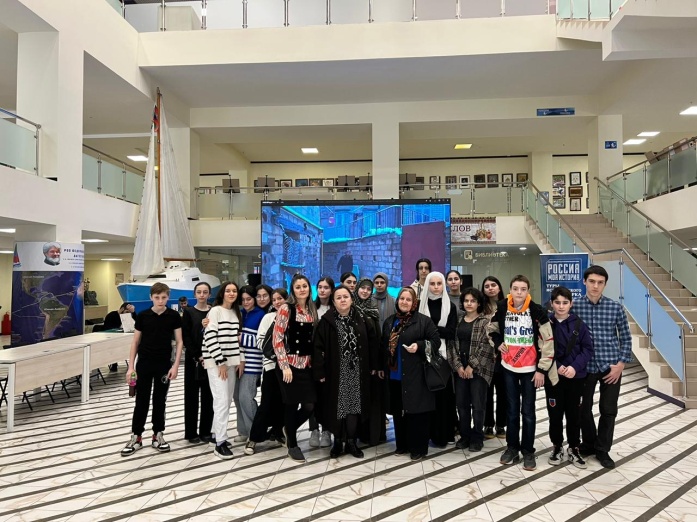 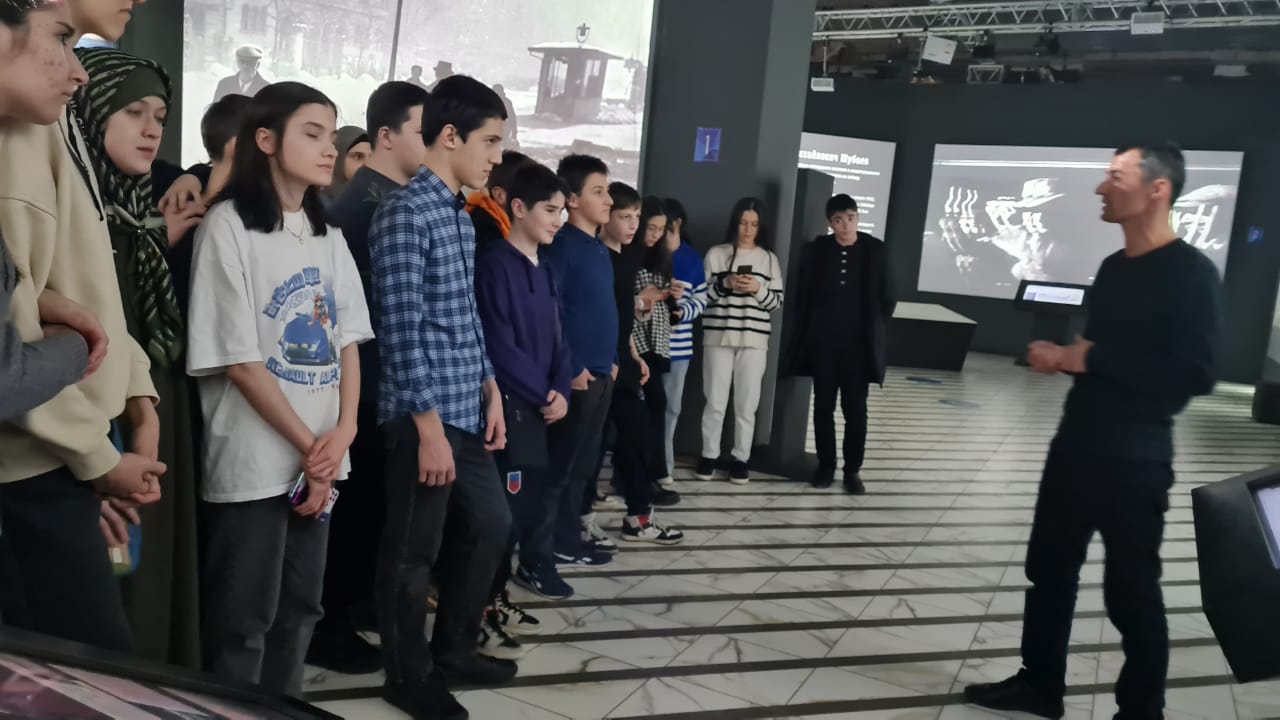 